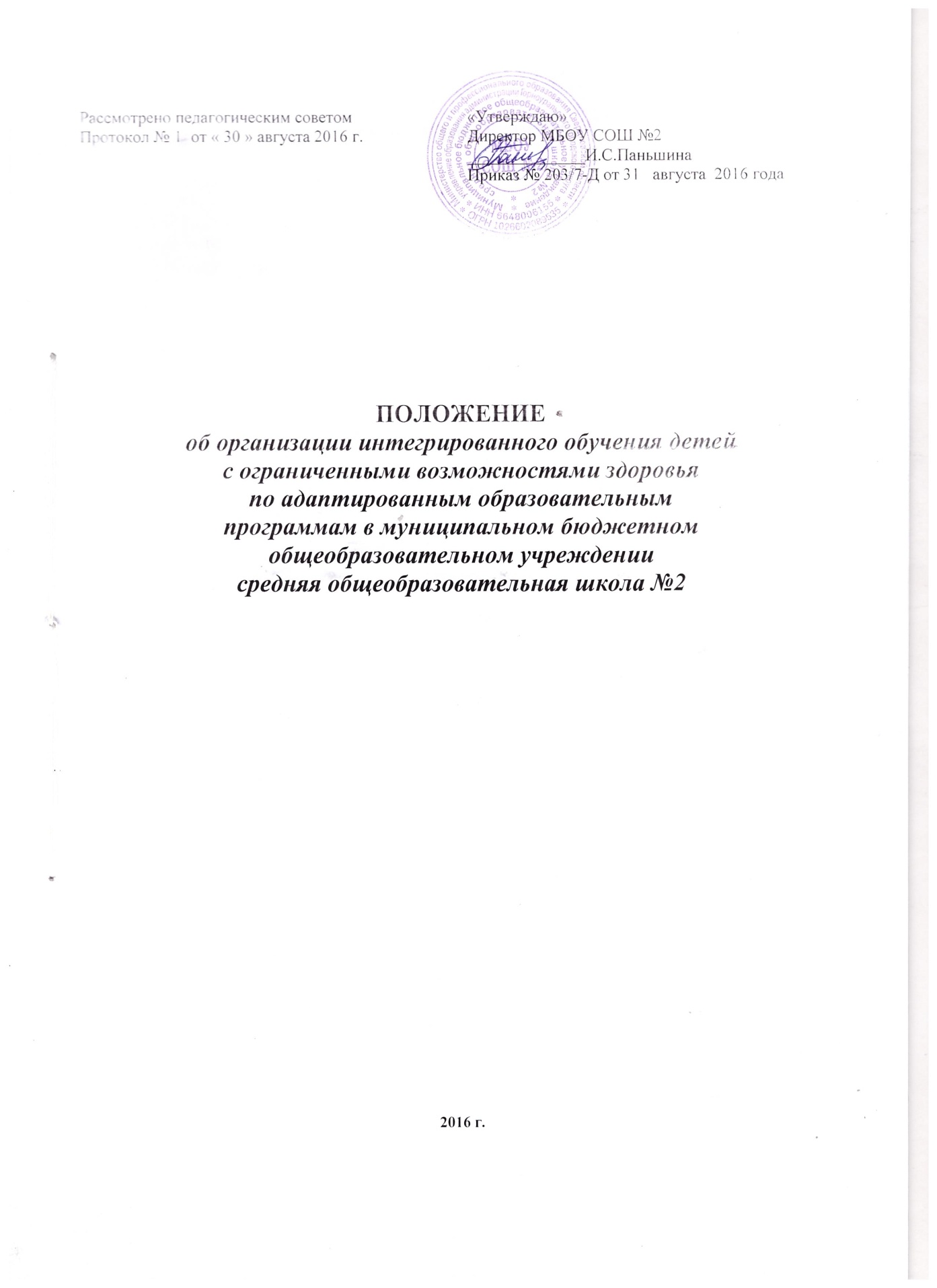 ОСНОВНЫЕ ПОНЯТИЯИнтегрированное образование - процесс совместного обучения и воспитания детей, не имеющих отклонений в развитии и детей с ограниченными возможностями посредством создания специальных условий для получения ими общего образования. Интегрированное образование представлено последовательной реализацией двух практик: собственно образовательной интеграцией (объединением обучающихся) и образовательной инклюзией (паритетным сотрудничеством обучающихся). Образовательная инклюзия выступает как форма углубления, расширения, усиления процессов образовательной интеграции ребенка.Интегрированное обучение - совместное обучение детей со стандартными особенностями развития и детей с ограниченными возможностями здоровья, в ходе которого учащиеся осваивают общеобразовательную программу.Инклюзивное обучение - процесс «включения» детей с ограниченными возможностями здоровья в образовательное пространство, в группы, классы, коллективы детей, как имеющих, так и не имеющих отклонений в развитии на основе организации раздельного или совместного обучения и воспитания, практик коммуникации, сотрудничества детей, педагогов и родителей, формирование практик взаимодействия на равных.Инклюзивное образование - это процесс развития общего образования, который подразумевает доступность образования для всех (в плане приспособления к различным нуждам всех детей, что обеспечивает доступ к образованию для детей с особыми потребностями). В основу инклюзивного образования положено мировоззрение, которое исключает любую дискриминацию детей, обеспечивает равное отношение ко всем людям и создает особые условия для детей, имеющих особые образовательные потребности. Инклюзивное образование означает, что в процессе обучения необходимо учитывать потребности, как детей, так и учителей, создавая особые условия и предоставляя поддержку, необходимые как ученику, так и учителям для достижения успеха. Инклюзия в образовании - это один из аспектов инклюзии в обществе.Цель инклюзивного образования - принципиально новые образовательные и социальные достижения всех обучающихся, возможность наиболее их полноценной социальной жизни, активного участия в коллективе, местном сообществе, а тем самым наиболее полного взаимодействия и заботы детей друг о друге как членах сообщества.Инклюзия - современный подход к организации обучения, означающий реформирование школ, перепланировку помещений, развитие образовательных технологий таким образом, чтобы они отвечали нуждам и потребностям всех без исключения детей. Принцип организации обучения, при котором все обучающиеся учатся совместно со своими сверстниками в школе по месту жительства. Инклюзия означает раскрытие потенциала каждого ученика с помощью образовательной программы, которая достаточно сложна, но соответствует его способностям.Дети с ограниченными возможностями (дети с ограничениями в развитии, дети с особыми образовательными потребностями, дети-инвалиды) - это дети, имеющие функциональные ограничения в результате заболевания, отклонений или недостатков развития, состояния здоровья, внешности, вследствие неприспособленности внешней (окружающей) среды к их особым нуждам, из-за негативных стереотипов, предрассудков в отношении общества к инвалидам в целом. Категория детей с ограниченными возможностями здоровья представлена детьми с различными по степени сложности, характеру отклонениями впсихическом или физическом развитии (нарушения и задержки развития слуха, зрения, речи, интеллекта, эмоционально-волевой сферы, процессов коммуникации).Реабилитация инвалидов - система и процесс полного или частичного восстановления способностей инвалидов к бытовой, общественной и профессиональной деятельности. Реабилитация инвалидов направлена на устранение или возможно более полную компенсацию ограничений жизнедеятельности, вызванных нарушением здоровья со стойким расстройством функций организма, в целях социальной адаптации инвалидов, достижения ими материальной независимости и их интеграции в общество.Индивидуальная программа реабилитации (ИПР) - комплекс оптимальных для детей с ЗПР, в т.ч. инвалидов реабилитационных мероприятий, разработанный на основе решения уполномоченного органа, осуществляющего руководство федеральными учреждениями медико-социальной экспертизы. Комплекс включает в себя разнообразные виды, формы, объемы, сроки и порядок реализации медицинских, профессиональных и иных реабилитационных мер, направленных на восстановление, компенсацию нарушенных или утраченных функций организма, восстановление, компенсацию способностей человека с ограниченными возможностями, с инвалидностью к выполнению определенных видов деятельности.Реабилитационная составляющая интегрированного обучения представляет собой совокупность средств, мер, технологий, направленных на поддержание здоровья обучающихся, его укрепление, восстановление функций организма, исправление нарушений развития в процессе освоения разнообразных образовательных программ.1. Общие положенияНастоящее Положение об организации интегрированного обучения для  детей  с ограниченными возможностями здоровья (далее – дети с ОВЗ), обучающихся по адаптированным образовательным программам в муниципальном бюджетном  общеобразовательном учреждении  средняя общеобразовательная школа №2  (далее – Школа)., обеспечивает реализацию прав граждан  на получение общего образования, коррекции нарушений развития, социальной адаптации в условиях общеобразовательного учреждения (далее – Положение). Настоящее положение регулирует организацию интегрированного обучения  для  детей   с ОВЗ  обучающихся по адаптированным образовательным программам  с задержкой психического развития и обучающихся с умственной отсталостью (с легкой степенью умственной отсталости).Организация  интегрированного обучения  для детей с ОВЗ являются новой формой дифференциации образования, позволяющей решать задачи своевременной активной помощи детям, испытывающим трудности в освоении основных общеобразовательных программ, развитии и социальной адаптации.Под интегрированным обучением детей с ограниченными возможностями здоровья в настоящем Положении понимается совместное обучение детей со стандартными особенностями развития и детей с ограниченными возможностями здоровья, в ходе которого обучающиеся осваивают общеобразовательную программу и для них создаются дополнительные условия для эффективного удовлетворения особых образовательных потребностей.Школа  создает условия для реализации гарантированного государством права на получение общедоступного и бесплатного общего образования всех уровней.Школа  осуществляет обучение и воспитание в интересах личности, общества, государства, обеспечивает охрану здоровья и создание благоприятных условий для реабилитации, разностороннего развития личности, в том числе возможности удовлетворения потребности обучающегося в самообразовании и получении дополнительного образования.Основными целями интегрированного обучения в отношении детей с ограниченными возможностями здоровья являются формирование общей культуры личности обучающихся на основе усвоения обязательного минимума содержания общеобразовательных программ, максимально возможное исправление нарушений и восстановление психических функций, коррекция вторичных нарушений, адаптация детей к жизни в обществе. Кроме этого решаются также следующие  задачи:воспитание гражданственности, любви к Родине, семье, окружающей природе, нетерпимости к любым антиобщественным проявлениям, формирование здорового образа жизни;формирование предпосылок, готовности и навыков конструктивного взаимодействия сверстников, имеющих и не имеющих ограниченных возможностей здоровья; формирование потребности участвовать в общественной, культурной жизни школы, города, страны; воспитание осознанного отношения к своим правам и обязанностям, трудолюбия, уважения к правам и свободам человека;приобщение к достижениям мировой и отечественной культуры; изучение истории, народных обычаев и традиций, овладение русским, иностранными языками, создание основы для осознанного выбора и последующего освоения профессиональных образовательных программ;внедрение новых технологий обучения, информатизация образования, выход на международные глобальные коммуникационные сети.1.7.	Нормативно-правовой базой функционирования системы инклюзивного обучения детей с ограниченными возможностями здоровья являются:Конституция Российской Федерации;Федеральным законом российской Федерации от 29.12.2012 №273- ФЗ «Об образовании в Российской Федерации»  (  п.1 части 3 ст.44; ч.3 ст.55; п.1 ч.5 ст.5) ;Закон РФ «Об основных гарантиях прав ребенка в Российской Федерации» от 24 июля 1998 г. №124-ФЗ (с изм. от 21.12.2005 г);Закон РФ «О социальной защите инвалидов в Российской Федерации» от 24.11.1995 г. №181-ФЗ (с изм. от 31.12.2005 г);Документ Министерства образования и науки Российской Федерации Федеральной службы по надзору в сфере образования и науки «Об особенностях участия в ЕГЭ отдельных категорий выпускников» от 28.11.2006 г.;Типовое положение о специальном (коррекционном) образовательном учреждении для обучающихся, воспитанников с отклонениями в развитии, утвержденное Постановлением Правительства РФ от 12 марта 1997 г., №288 (с изм. от 01.02.2005 г);-  Приказом Минобрнауки России от 30.08.2013 №1015 «Об утверждении порядка организации и осуществления образовательной деятельности по основным общеобразовательным программам начального общего, основного общего и среднего общего образования»  ( Раздел 3) ;-    Письмо Министерства образования и науки Российской Федерации от 07.06.2013 г. №   ИР-535/07 «О коррекционном и инклюзивном образовании детей»- Письмо Министерства образования и науки РФ от 11 марта 2016 г. №ВК-452/07 "О  введении ФГОС ОВЗ"1.8.	С учетом потребностей и возможностей детей с ограниченными возможностями здоровья образовательные программы в Школе  осваиваются, прежде всего, в очной форме. 1.9. Допускается обучение ребенка на дому или в форме самообразования, посредством применения технологий дистанционного обучения, телекоммуникационных систем, в том числе при помощи Интернет. Осуществляется это в том случае,  если ребенок по состоянию здоровья не может присутствовать в классе, в самом общеобразовательном учреждении.Для всех форм получения образования в рамках конкретной основной общеобразовательной программы действует единый государственный образовательный стандарт. Обучающимся с ограниченными возможностями здоровья в условиях интегрированного обучения предоставляется возможность получить основное общее или  среднее общее образование. Основными направлениями деятельности Школы по организации инклюзивного обучения являются:организация инклюзивной среды, где каждого принимают и считают важным членом коллектива, где ученика со специальными потребностями поддерживают сверстники и другие субъекты образовательного процесса, члены школьного сообщества,организация образовательной деятельности по общеобразовательным программам (основным, дополнительным), в соответствии с возрастными и индивидуальными особенностями детей с ограниченными возможностями здоровья, состоянием их соматического и психического здоровья;комплексная диагностика уровня психического, физического развития и отклонений в поведении детей;организация коррекционно-развивающего и компенсирующего обучения; психо-коррекционной и психопрофилактической работы с обучающимися;проведение комплекса лечебно-оздоровительных и восстановительных мероприятий;оказание помощи обучающимся с ограниченными возможностями здоровья в  профориентации;                                                                                                                                                                                                                                                                                                                                                                                                                                                                                                                                                                                                                                                организация системы мотивирования специалистов, персонала учреждения, вовлеченных в процесс интегрированного обучения, их обучение стратегиям и процедурам, облегчающим социально-образовательную интеграцию детей;вовлечение в процесс создания инклюзивной школы учителей, представителей администрации, родителей, школьников; поощрение активного участия родителей, семей в жизни школы;формирование современного гуманистического понимания инвалидности, особого мировоззрения у работников образовательного учреждения, учеников и родителей, на котором будет основываться практика инклюзивного образования;консультирование детей и родителей, учителей, оказание поддержки всем субъектам образовательного процесса, кто в ней нуждается;проведение регулярной оценки, планирования и мониторинга достигнутых результатов, с привлечением всех субъектов образовательного процесса.Школа  несет в установленном законодательством Российской Федерации порядке ответственность перед органами государственной власти, органами местного самоуправления за соответствие применяемых форм, методов и средств организации образовательного процесса, коррекционно-реабилитационной и оздоровительной работы возрастным психофизиологическим особенностям, способностям, интересам, требованиям охраны жизни и здоровья детей с  ОВЗ.2. Участники образовательных отношений2.1. Участниками образовательного процесса являются педагогические работники, дети с ОВЗ(дети с задержкой психического развития и дети с умственной отсталостью) и их родители(законные представители).2.2. Обучающиеся имеют право на: получение бесплатного начального общего и основного общего образования в соответствии с государственными образовательными стандартами; коррекцию отклонений в соматическом и нервно-психическом развитии средствами образования; уважение своего человеческого достоинства; добровольное участие в мероприятиях класса, школы, не предусмотренных образовательной программой.2.3. Обучающиеся обязаны: добросовестно учиться; выполнять Устав Школы; уважать честь и достоинство педагогических работников Школы и обучающихся; соблюдать расписание занятий.2.4. Родители (законные представители) имеют право: выбирать организацию, осуществляющую образовательную деятельность (класс), формуполучения обучающимися образования; ознакомится с уставом Школы и другими нормативными документам, регулирующимидеятельность Школы; защищать законные права и интересы ребёнка; обращаться для разрешения конфликтных ситуаций к администрации Школы; присутствовать на занятии по согласованию с педагогом и письменным заявлением.2.5. Родители (законные представители) обязаны: выполнять устав Школы; поддерживать интерес обучающегося к образованию; своевременно информировать администрацию Школы о пропуске занятий по случаю болезниили по другой причине и о дате возобновления занятий; создавать условия для проведения занятий.2.6. В классах для детей с ОВЗ работают учителя, специалисты, имеющие опыт работы с детьми с задержкой психического развития и детьми с умственной отсталостью и прошедшие подготовку по данному направлению.2.7. Педагог обязан: знать специфику работы с детьми с ОВЗ; выполнять образовательные программы с учётом психофизических особенностей детей с ОВЗ; развивать навыки самостоятельной работы с учебником, справочной и художественнойлитературой; не допускать перегрузки; своевременно заполнять классный журнал, вносить в классный журнал данные об успеваемости обучающихся.2.8. Классный руководитель обязан: устанавливать связь между семьёй и Школой; взаимодействовать с педагогическими работниками Школы по вопросам организации обучения и воспитания в закреплённом классе; организовывать, учитывать и стимулировать разнообразной деятельностью обучающихся, в том числе и в системе дополнительного образования учащихся с ОВЗ; взаимодействовать с воспитанниками как субъектами деятельности; вести классную документацию (классный журнал, личные дела обучающихся, протоколыродительских собраний), контроль ведения ученических дневников; регулировать межличностные отношения между обучающимися; содействовать формированию общего благоприятного климата в классном коллективе; изучать индивидуальные особенности обучающихся и динамика их развития; изучать уровень воспитанности личности и коллектива; определять состояние и перспективы развития классного коллектива; контролировать успеваемость каждого обучающегося; контролировать посещаемость учебных занятий обучающихся; профилактика безнадзорности и беспризорности обучающихся.2.9. Администрация обязана: контролировать правильность и своевременность заполнения и ведения классных журналови другой необходимой отчётной документации учителями классов для детей с ОВЗ; контролировать качество образовательной деятельности и объективность оценки результатовобразовательной подготовки обучающихся; контролировать работу индивидуальных и групповых коррекционных занятий специалистами; контролировать учебную нагрузку детей с ОВЗ; контролировать своевременность ведения индивидуальных карт психолого-медико-педагогического сопровождения детей с ОВЗ; координировать  работу учителей и других педагогических работников школы по выполнению учебных планов и адаптированных рабочих программ в классах для детей с ОВЗ;3.  Организация  обучения в общеобразовательном учреждении.3.1. Общеобразовательное учреждение по согласованию с управлением образования администрации Горноуральского городского округа может  открывать в общеобразовательном учреждении специальные (коррекционные) классы для обучающихся с ограниченными возможностями здоровья.Перевод (направление) обучающихся в специальные (коррекционные) классы осуществляется только с согласия родителей (законных представителей) обучающихся по заключению областной психолого-медико-педагогической комиссии.Общеобразовательное учреждение руководствуется при организации работы специальных (коррекционных) классов Типовым положением о специальном (коррекционном) образовательном учреждении для обучающихся, воспитанников с ограниченными возможностями здоровья.3.2. В общеобразовательном учреждении при организации совместного обучения детей с ограниченными возможностями здоровья, которым рекомендованы специальные (коррекционные) программы обучения и детей, не имеющих таких ограничений, могут создаваться классы интегрированного обучения.3.3. В Класс интегрированного обучения приказом директора школы зачисляются                    ( переводятся) дети  на основании поступивших заявлений родителей (законных представителей),  которым рекомендовано обучение по специальным (коррекционным) общеобразовательным программам; на основании копии протоколов областной психолого-медико-педагогической комиссии; копии индивидуальных программ реабилитации детей-инвалидов, выдаваемых федеральными государственными учреждениями медико- социальной экспертизы.3.4. Для детей с ограниченными возможностями здоровья, зачисленных в классы интегрированного обучения, обязательно проводятся коррекционно- развивающие занятия.3.5. По выбору общеобразовательного учреждения коррекционно- развивающие занятия для детей, зачисленных в класс интегрированного обучения, могут проводиться общеобразовательным учреждением или по договорам со специальными (коррекционными) образовательными учреждениями, лечебно-профилактическими учреждениями, учреждениями здравоохранения, учреждениями социального обслуживания населения и др.3.6. В классе интегрированного обучения количество обучающихся с ограниченными возможностями здоровья в нём должно быть не более 4 человек, имеющих однотипные нарушения здоровья.3.7.  Рекомендуется обеспечивать участие всех детей с ограниченными возможностями здоровья, независимо от степени выраженности нарушений их развития в проведении воспитательных, культурно-развлекательных, спортивно-оздоровительных и иных досуговых мероприятий.3.8. При организации интегрированного обучения общеобразовательное учреждение обязано:- разработать локальные акты общеобразовательного учреждения, регламентирующие деятельность по организации интегрированного обучения;- обеспечить условия для обучающихся, включенных в интегрированное обучение;- иметь индивидуальные рабочие программы, учебно-тематические планы для обучения каждого ребенка с ограниченными возможностями здоровья;- иметь документацию, позволяющую отследить прохождение образовательной программы, динамику обучения ребенка, его коррекционную подготовку;- осуществлять плановую подготовку (переподготовку) кадров для работы с детьми с ограниченными возможностями здоровья;- выполнять рекомендации, содержащиеся в заключении областной психолого-медико-педагогической комиссии, федеральных государственных учреждений медико-социальной экспертизы (для детей-инвалидов), лечебно- профилактических учреждений, учреждений здравоохранения.4. Организация образовательного процесса4.1. Содержание образования и условия организации обучения и воспитания обучающихся с ограниченными возможностями здоровья определяются адаптированной образовательной программой, а для инвалидов также в соответствии с индивидуальной программой реабилитации инвалида.4.2. В образовательном учреждении создаются специальные условия для получения образования указанными обучающимися. Под специальными условиями для получения образования обучающимися с ограниченными возможностями здоровья понимаются условия обучения, воспитания и развития таких обучающихся, включающие в себя использование специальных образовательных программ и методов обучения и воспитания, специальных учебников, учебных пособий и дидактических материалов, специальных технических средств обучения коллективного и индивидуального пользования, предоставление услуг ассистента (помощника), оказывающего обучающимся необходимую техническую помощь, проведение групповых и индивидуальных коррекционных занятий, обеспечение доступа в здания организаций, осуществляющих образовательную деятельность, и другие условия, без которых невозможно или затруднено освоение образовательных программ обучающимися с ограниченными возможностями здоровья.4.3. Образовательный процесс в специальных (коррекционных) классах организуется в соответствии с Типовым положением о специальном (коррекционном) образовательном учреждении для обучающихся, воспитанников с ограниченными возможностями здоровья, другими нормативными правовыми документами, регламентирующими обучение детей с ограниченными возможностями здоровья.4.4. Образовательный процесс в классах интегрированного обучения осуществляется в соответствии с уровнями общеобразовательных программ общего образования.- начальное общее образование (нормативный срок освоения - 4 года);- основное общее образование (нормативный срок освоения -5 лет);4.5. Образовательный процесс в классах интегрированного обучения осуществляется на основе учебных планов соответствующих типов образовательных учреждений с использованием средств и методов обучения, учитывающих специфику физических и (или) психических нарушений обучающихся.4.6. При организации получения образования детьми с ограниченными возможностями здоровья в классе интегрированного обучения целесообразно использовать возможности их обучения в установленном порядке по индивидуальному учебному плану.4.7. Обучение организуется как по учебникам (дидактическим материалам, рабочим тетрадям и др), разработанным для общеобразовательных учреждений, так и по специальным учебникам, в зависимости от особых потребностей обучающихся. Для обучения используются учебники, входящие в перечень школьных учебников, рекомендованных Министерством образования и науки РФ.4.8.      Обучение для обучающихся с задержкой психического развития организуется по учебникам для общеобразовательных учреждений, обучение для учащихся с умственной отсталостью организуется по учебникам для специальных (коррекционных) образовательных учреждении. Индивидуальные программы обучения разрабатываются и согласуются в рамках ПМП консилиума и утверждаются Педагогическим советом общеобразовательной школы.4.9. Школа  самостоятельно выбирает формы, средства и методы обучения и воспитания в соответствии с Законом Российской Федерации "Об образовании" и уставом общеобразовательного учреждения. При определении реабилитационной составляющей интегрированного обучения Школа  ориентируется на рекомендации психолого-медико-педагогической комиссии и медико-социальной экспертизы. При наличии у учащегося  с ограниченными возможностями здоровья индивидуальной программы реабилитации, образовательный и восстановительный процессы осуществляются с учетом её положений.Текущий контроль успеваемости и промежуточная аттестация обучающихся с ограниченными возможностями здоровья осуществляется в соответствии с Уставом общеобразовательного учреждения, требованиями действующего законодательства.4.9. Перевод обучающихся детей с ограниченными возможностями здоровья в следующий класс, оставление их на повторное обучение, должны решаться в порядке, установленном Законом Российской Федерации «Об образовании».4.10  При положительной динамике развития и успешном усвоении адаптированной образовательной программы для обучающихся с задержкой психического развития по решению территориальной психолого-медико-педагогической комиссии и по заявлению родителей (законных представителей) обучающиеся могут быть переведены в обычные классы.4.11. При отсутствии положительной динамики развития в условиях коррекционно-развивающего обучения в течение учебного года обучающиеся в установленном порядке направляются в территориальную психолого – медико – педагогическую комиссию для решения вопроса о программах их дальнейшего обучения.4.10.Государственная (итоговая) аттестация выпускников, обучавшихся по специальным (коррекционным) программам проводится в соответствии с действующим законодательством.4.11.Выпускники 9 класса, обучавшиеся по специальным (коррекционным) программам и успешно освоившие курс основной школы, получают документ государственного образца о получении основного общего образования.4.12.  Лицам с ограниченными возможностями здоровья (с различными формами умственной отсталости), не имеющим основного общего и среднего общего образования и обучавшимся по адаптированным основным общеобразовательным программам, выдается свидетельство об обучении по образцу и в порядке, которые устанавливаются федеральным органом исполнительной власти, осуществляющим функции по выработке государственной политики и нормативно-правовому регулированию в сфере образования.4.14. Организация образовательного процесса для детей с ограниченными возможностями здоровья в условиях интегрированного обучения предусматривает обязательное осуществление психолого-медико- педагогического сопровождения.Основными задачами психолого-медико-педагогического сопровождения являются:- осуществление мониторинга развития ребенка;- преодоление трудностей, возникающих в процессе обучения;- обеспечение положительных межличностных отношений между участниками образовательного процесса;- информирование родителей (законных представителей) относительно особенностей организации и задач образования и развития их ребенка.4.15  Образовательный процесс в  Школе осуществляется в отношении учащихся с ограниченными возможностями здоровья на основе учебного плана, разрабатываемого учреждением самостоятельно в соответствии с примерным учебным планом, и регламентируется расписанием занятий.Режим работы для данной категории детей осуществляется по пятидневной рабочей неделе на основании Устава, по согласованию с родителями (законными представителями).Учебная нагрузка и режим занятий обучающихся с ограниченными возможностями здоровья определяются Школой  в соответствии с санитарно-гигиеническими требованиями. Распорядок дня обучающихся в системе интегрированного обучения устанавливается с учетом повышенной утомляемости части контингента детей и подростков. Учебный год в общеобразовательном учреждении интегрированного обучения, как правило, начинается 1 сентября.Продолжительность учебного года на начальном общем, основном общем образовании составляет не менее 34 недель без учета государственной (итоговой аттестации), в первом классе - 33 недели.Продолжительность каникул в течение учебного года составляет не менее 30 календарных дней, летом - не менее 8 недель. Для обучающихся в первом классе устанавливаются в течение года дополнительные недельные каникулы.Годовой календарный учебный график разрабатывается и утверждается Школой.Образовательный процесс в Школе  в обязательном порядке осуществляется в отношении  обучающихся с ограниченными возможностями здоровья с использованием индивидуально-ориентированных образовательных программ.Для организации и проведения специалистами различных профилей комплексного изучения и психолого-педагогического сопровождения детей, обучающихся в системе интегрированного образования, приказом директора может создаваться психолого-медико-педагогический консилиум.              В его состав входят заместитель директора по учебно-воспитательной работе, опытные учителя, работающие с этой категорией детей, психолог, дефектолог, социальный педагог. Специалисты, не работающие в данном учреждении, привлекаются для работы в консилиуме по договору.В задачи консилиума входят:изучение личности ребенка, выявление уровня и особенностей развития сохранных функций, познавательной деятельности, памяти, внимания, работоспособности, эмоционально-личностной зрелости, уровня развития речи;выявление резервных возможностей ребенка, разработка рекомендаций учителю для обеспечения обоснованного индивидуального подхода в процессе обучения и воспитания;разработка оптимальной для развития ребенка программы коррекции и развития нарушенных и сохранных функций;определение для каждого ученика с ограниченными возможностями полезной и возможной степени интеграции (временной или частичной).3.5. Методические аспекты интегрированного обученияИнтегрированное обучение детей с ограниченными возможностями здоровья ведется с учетом данных о состоянии здоровья, психических возможностей обучающихся, в строгом соответствии с медицинскими рекомендациями.Интегрированное обучение детей с ограниченными возможностями здоровья осуществляется в соответствии с типовыми учебными планами, по образовательным программам, предусматривающим полный объем содержания среднего общеобразовательного учреждения.Обучение детей с ограниченными возможностями здоровья предполагает как классическое построение учебньгх занятий (проверка степени усвоения предыдущего материала, введение, основная часть, заключение, повторение пройденного), так и применение нетрадиционных методов обучения, направленных на активизацию познавательной деятельности обучающихся (проектирование, брейнсторминг (мозговой штурм) и иное). Процесс обучения необходимо строить на основе принципа индивидуального и дифференцированного подхода. Сущность индивидуального подхода заключается в подборе организационных форм, методических приемов, наиболее эффективных в отношении конкретного ребенка.Дифференцированный подход в обучении предполагает деление группы обучающихся на три подгруппы: сильные, средние и слабые обучающиеся. Данное деление существует только для преподавателя, то есть виртуально. В зависимости от учебной дисциплины состав групп меняется. Цель дифференциации - обеспечить наиболее оптимальные для детей условия обучения посредством построения образовательного процесса с учетом особенностей каждой из групп. Вся учебно-воспитательная работа характеризуется коррекционно-развивающей направленностью и должна обеспечивать восстановление и развитие психических функций обучающихся, а также профилактику и преодоление вторичных отклонений в развитии, обусловленных нарушением темпа психического генеза. Коррекционно-развивающие и специальные дидактические занятия проводятся с детьми как учителями, так и педагогом-психологом, педагогом-дефектологом, логопедом и направлены на развитие психофизических возможностей детей с задержкой психического развития, восполнение пробелов в освоении ими программного материала.Применение учебных материалов в электронном формате, а также специального адаптивно-развивающего программного обеспечения в процессе обучения детей с задержкой психического развития существенно расширит возможности интегрированного образования, облегчая взаимодействие учеников с учителями (проверка домашних и контрольных работ и т.д.). Продолжительность урока в I классе - 35 минут, во II и последующих классах - 40 минут.На каждом уроке после 15 минут занятий проводится пятиминутная физкультпауза с включением упражнений, корригирующих познавательные особенности детей.Домашние задания даются обучающимся с задержкой психического развития с учетом выполнения их в пределах: I класс - 30 - 40 минут; II-IV классы - до 1 часа; V-VI классы - 1,5 часа; VII-IX классы - 2,5 часа.Принятие процедур, определенных курсом лечения, а также рекомендованных индивидуальной программой реабилитации, планируется индивидуально с учетом согласования с учебным расписанием.В соответствии с рекомендациями индивидуальной программы реабилитации ребенка-инвалида, имеющего в перспективе ограничение трудоспособности, в учебных учреждениях интегрированного образования должна быть предусмотрена профориентационная и профконсультационная работа, а именно: внедрение в процесс обучения элементов трудотерапии, направленной на восстановление или компенсацию задержки психического развития. Решение о степени возможности профессионально-трудового обучения каждого ребенка принимается при участии родителей, врачей и психологов, с учетом возможностей и особенностей каждого ученика с инвалидностью.Знания учащихся с ОВЗ  оцениваются в установленном порядке с учетом особенностей познавательной сферы. Политика оценки знаний, методы и процедуры экзаменов должны давать возможность детям-инвалидам продемонстрировать достижения и результаты в обучении наравне с их сверстниками. Учебные учреждения интегрированного образования должны рассмотреть возможность принятия альтернативных/гибких методов проверки знаний и экзаменов и обеспечить доступность экзаменов или презентации работ в альтернативных формах.	IV. Кадровое обеспечение образовательного процесса4.1. Педагогические работники образовательного учреждения должны знать основы коррекционной педагогики и специальной психологии, иметь четкое представление об особенностях психофизического развития детей с ограниченными возможностями здоровья, владеть методиками и технологиями организации образовательного и реабилитационного процесса для детей.4.2. Педагогические работник обязаны учитывать особенности психофизического развития обучающихся и состояние их здоровья, соблюдать специальные условия, необходимые для получения образования лицами с ограниченными возможностями здоровья, взаимодействовать при необходимости с медицинскими организациямиV. Документация.Основанием для организации классов (групп) и классов интегрированного обучения  детей с ОВЗ, обучающиеся по адаптированной образовательной программе является:1. Приказ директора  школы о переводе на обучение по адаптированной программе  для обучающихся с ограниченными возможностями здоровья.При организации обучения детей с ОВЗ по адаптированным образовательным программам, школа должна иметь следующие документы:• Приказ по школе  .• Ксерокопия заключения территориальной психолого-медико-педагогической комиссии об обучении по адаптированным образовательным программам для детей с задержкой психического развития и для учащихся с умственной отсталостью (с легкой степенью умственной отсталости)• Заявление родителей. Индивидуальная карта учета динамики развития ребенка;• Учебный план организации образовательной деятельности для лиц с ограниченными  возможностями здоровья на учебный год, утвержденный директором школы